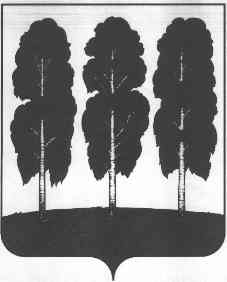 АДМИНИСТРАЦИЯ БЕРЕЗОВСКОГО РАЙОНАХАНТЫ-МАНСИЙСКОГО АВТОНОМНОГО ОКРУГА – ЮГРЫПОСТАНОВЛЕНИЕ от  10.10.2022                                                                                                     № 1342пгт. БерезовоО внесении изменений в постановление администрации Березовского района от 29.01.2020 № 49 «Об утверждении административного регламента предоставления муниципальной  услуги «Выдача разрешения на строительство объекта капитального строительства (в том числе внесение изменений в разрешение на строительство объекта капитального строительства и внесение изменений в разрешение на строительство объекта капитального строительства в связи с продлением срока действия такого разрешения)» и признании утратившими силу некоторых  муниципальных правовых актов администрации Березовского района»В целях приведения муниципального нормативного правового акта  в соответствие с законодательством Российской Федерации: 	1. Внести в  приложение к постановлению администрации Березовского района от 29.01.2020 № 49 «Об утверждении административного регламента предоставления муниципальной  услуги «Выдача разрешения на строительство объекта капитального строительства (в том числе внесение изменений в разрешение на строительство объекта капитального строительства и внесение изменений в разрешение на строительство объекта капитального строительства в связи с продлением срока действия такого разрешения) и признании утратившими силу некоторых  муниципальных правовых актов администрации Березовского района» следующее изменение:1.1.  абзац шестой пункта 13 изложить в следующей редакции:«Результат предоставления муниципальной услуги оформляется в форме разрешения на ввод объекта в эксплуатацию, утвержденного приказом Министерства строительства и жилищно-коммунального хозяйства Российской Федерации от 03.06.2022 № 446/пр «Об утверждении формы разрешения на строительство и формы разрешения на ввод объекта в эксплуатацию» за подписью первого заместителя главы Березовского района либо лица его, замещающего.».2. Опубликовать настоящее постановление в газете «Жизнь Югры» и разместить на официальном веб-сайте органов местного самоуправления Березовского района.3. Настоящее постановление вступает в силу после его официального опубликования.Глава района						                                    П.В. Артеев 